[ALL  TENNIS ASSOCIATION]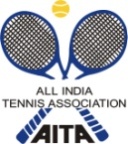 Players who are registered with the following 5 states only can participate in this event (KAR, KER, AP, TS, TN)HOTEL DETAILS:-RULES / REGULATIONSNAME OF THE TOURNAMENTTSA Open Tennis Tournament – Talent Series U-12TSA Open Tennis Tournament – Talent Series U-12NAME OF THE STATE ASSOCIATIONTelangana State Tennis AssociationTelangana State Tennis AssociationHONY. SECRETARY OF ASSOCIATIONMr. Ashok KumarMr. Ashok KumarADDRESS OF ASSOCIATIONRoom no-12, SATS Tennis Complex, Fateh Maiden, Room no-12, SATS Tennis Complex, Fateh Maiden, TOURNAMENT Week11 April 201611 April 2016SIGN-INFriday, 08th April 2016  between  12:00 noon to 2:00 pm at the venueFriday, 08th April 2016  between  12:00 noon to 2:00 pm at the venueMatches from09 to 11 April 201609 to 11 April 2016DrawsOpenOpenContact personMr Muneer AhmedTELEPHONE9666195620, 9246365620NAME OF THE VENUENAME OF THE VENUEADDRESS OF VENUEADDRESS OF VENUE, , COURT SURFACEClayBALLSAITA ApprovedAITA ApprovedNO. OF COURTS5FLOODLITTOURNAMENT DIRECTORMr Tariq Ali KhanTELEPHONE9246365620, 9666195620NAMEHOTEL NECKLACE LAKEVIEWNAMENAMEADDRESSMINISTER ROAD, NEAR  ADDRESSADDRESS TO 34, SUNDAR TOWER COMPLEX, SECUNDERABADSECUNDERABAD500003500003TARIFF IN RUPEES – PER NIGHTTARIFF TARIFF IN RUPEES – PER NIGHTSINGLE A/C1000/-SINGLE A/CSINGLE A/C1050/-DOUBLE A/C1250/-DOUBLE A/CDOUBLE A/C1250/-DELUXE A/C1300/-TRIPLE NON A/CTRIPLE NON A/C1100/-SINGLE NON A/C800/-TRIPLE A/CTRIPLE A/C1500/-TELEPHONE009140-66313232TELEPHONETELEPHONE009140-66499941/66499942/009140-6631323440181000DISTANCE1km from the venueDISTANCEDISTANCE3kms from the venueNAMEHOTEL ADITYA DELUXENAMENAMEHOTEL ANNAPOORNA RESIDENCYADDRESS1-7-206, ADDRESSADDRESS1-8-160/9, SECUNDERABAD – SECUNDERABAD500003500003TARIFF IN RUPEES – PER NIGHTTARIFFTARIFFIN RUPEES – PER NIGHTSINGLE (AC)1050/-SINGLE (AC)SINGLE (AC)1550/-DOUBLE (AC)1300/-DOUBLE A/CDOUBLE A/C1750/-PREMIERE SUITEPREMIERE SUITE2000/-TELEPHONE040-27843842/832/847/816/811TELEPHONETELEPHONE040- 27891221TELEFAXTELEPHONETELEPHONE040-27891222TELEPHONETELEPHONE040-27891223TELEFAXTELEFAX040-27891224EMAILEMAILEMAILinfo@annapoornaresidency.comWEBSITEDISTANCE3kms3kmsDISTANCE3kmsENTRY
Entry can be sent by post / Fax.   No entry will be accepted through telephone.
AGE ELIGIBILITY
Players born:After 1st  Jan 2004 are eligible for participation in Under 12,
MATCH FORMAT
All Main Draw matches will be of best 3 Tie Break Sets.
In case of a Qualifying Draw of 32, matches will be best of 3 tie break sets. No-Ad System of scoring will be used.
ENTRY FEEAITA Registration Card
It is mandatory for the player to carry ORIGINAL REGISTRATION CARD for the sign-in. 